LevanduleJiří ŽáčekŠel zahradník do zahrady s motykou,vykopal tam levanduli velikou.Levandule přerozkošně voněla,Až se sama zahrádečka divila.Domácí slabikář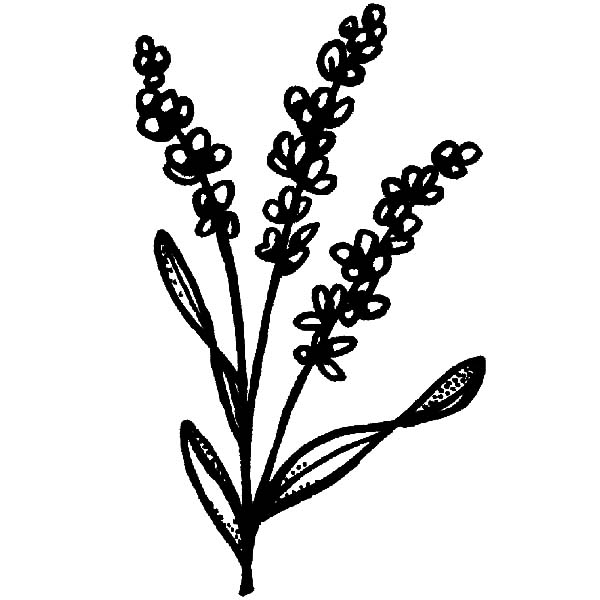 